МУНИЦИПАЛЬНОЕ БЮДЖЕТНОЕ УЧРЕЖДЕНИЕ ДОПОЛНИТЕЛЬНОГО ОБРАЗОВАНИЯ «МАЛОАРХАНГЕЛЬСКАЯ РАЙОННАЯ ДЕТСКО - ЮНОШЕСКАЯ СПОРТИВНАЯ ШКОЛА»                                                           ПРИКАЗ    от   «31»августа 2023 г.                                                            № 14    г.Малоархангельск  На основании решения педагогического совета от 31.08.2023г. № 1 приказываю: Утвердить:1.1. Учебный план к дополнительной образовательной общеразвивающей программе физкультурно-спортивной направленности «БАСКЕТБОЛ» на 2023-2024 учебный годПромежуточная аттестация проводится в форме зачета в середине мая 1,2 годов обучения. Итоговая аттестация проводится в форме зачета в середине мая 3 года обучения.1.2. Учебный план к дополнительной образовательной общеразвивающей программе физкультурно-спортивной направленности «ФУТБОЛ» на 2023-2024 учебный годПромежуточная аттестация проводится в форме зачета в середине мая 1,2,3 годов обучения. Итоговая аттестация проводится в форме зачета в середине мая 4 года обучения.1.3. Учебный план к дополнительной образовательной общеразвивающей программе физкультурно-спортивной направленности «ЛЕГКАЯ АТЛЕТИКА» на 2023-2024 учебный годПромежуточная аттестация проводится в форме зачета, бесед, соревнований в середине мая 1 года обучения. Итоговая аттестация проводится в форме зачета, бесед, соревнований в середине мая 2 года обучения.1.4. Учебный план к дополнительной образовательной общеразвивающей программе физкультурно-спортивной направленности «ГИРЕВОЙ СПОРТ»   на 2023-2024 учебный годПромежуточный контроль проводится по окончании каждого полугодия 1, 2, 3, 4, 5 года обучения в форме педагогического наблюдения, собеседования, анализа выступлений учащихся, участия в массовых мероприятиях. Итоговый контроль проводится по окончанию 6 года обучения в форме  анализа выступлений, результат итогового тестирования, участия в мероприятиях различного уровня.1.5. Учебный план к дополнительной образовательной общеразвивающей программе физкультурно-спортивной направленности «БАДМИНТОН» на 2023-2024 учебный год Промежуточная аттестация проводится в форме зачета в середине мая 1 года обучения.Итоговая аттестация проводится в форме зачета в середине мая 2 года обучения.1.6. Учебный план к дополнительной образовательной общеразвивающей программе «Пулевая стрельба (винтовка)» на 2023-2024 учебный годПромежуточная аттестация проводится в форме зачета в середине декабря.Итоговая аттестация проводится в форме соревнования в середине мая.1.7. Годовой учебно-тренировочный план программы спортивной подготовки в соответствии с Федеральным стандартом по виду спорта бадминтону, с учетом соотношения видов спортивной подготовки и иных мероприятий в структуре учебно-тренировочного процесса на этапах спортивной подготовки1.8. Годовой учебно-тренировочный план программы спортивной подготовки в соответствии с Федеральным стандартом по виду спорта легкая атлетика, с учетом соотношения видов спортивной подготовки и иных мероприятий в структуре учебно-тренировочного процесса на этапах спортивной подготовки№ п/п Раздел подготовки Год подготовкиГод подготовкиГод подготовкиФормы аттестации, контроля№ п/п Раздел подготовки 123Формы аттестации, контроля1. Теоретическая подготовка 888Тестирование 2 Общая физическая подготовка 625242Зачет 3 Специальная физическая подготовка 465054Зачет 4 Техническая подготовка 505254Зачет 5 Тактическая подготовка 303438Командный зачет6. Игровая подготовка 202020Соревнования Всего часов Всего часов 216216216№ п/п Раздел подготовки Год подготовки Год подготовки Год подготовки Год подготовки Формы аттестации, контроля№ п/п Раздел подготовки 1234Формы аттестации, контроля1. Теоретическая подготовка 8888Тестирование 2 Общая физическая подготовка 62524242Зачет 3 Специальная физическая подготовка 46505446Зачет 4 Техническая подготовка 50525454Зачет 5 Тактическая подготовка 30343840Командный зачет6. Игровая подготовка 20202026Соревнования Всего часовВсего часов216216216216№ п/п Раздел подготовки Год подготовки Год подготовки Формы аттестации, контроля№ п/п Раздел подготовки 12Формы аттестации, контроля1. Теоретическая подготовка 66Беседа 2 Общая физическая подготовка 162154Зачет 3 Специальная физическая подготовка 1821Зачет 4 Контрольные испытания 46Зачет 5 Участие в соревнованиях88Протокол соревнований6. Техническая подготовка1821Зачет  Всего часовВсего часов216216№Предметная областьГод обученияГод обученияГод обученияГод обученияГод обученияГод обученияГод обучения№Предметная областьIIIIIIIVVVIФормы аттестации, контроля1.Теория и методика ФКиС555555Беседа2.Общая физическая подготовка787878787878Тест 3.Вид спорта767676767676Наблюдение  4.Специальная физическая подготовка242424242424Тест 5.Различные виды спорта и подвижные игры252525252525       Наблюдение6.Самостоятельная работа666666        Соревнования 7.Контрольные нормативы222222Тест Итого216   216   216   216   216   216№ п/пВиды подготовкиГод обученияГод обученияФормы промежуточной аттестации№ п/пВиды подготовки1-й год2-йгодФормы промежуточной аттестации1Теоретическая подготовка44Устный опрос2Общая физическая подготовка10696Сдача контрольных нормативов3Специальная физическая подготовка4646Сдача контрольных нормативов4Техническая подготовка6070Тестирование Всего часов216216№ п/пНазвание раздела, темыКоличество часовКоличество часовКоличество часовФормы аттестации/ контроля№ п/пНазвание раздела, темывсеготеорияпрактикаФормы аттестации/ контроляРаздел 1 Пулевая стрельбаРаздел 1 Пулевая стрельбаРаздел 1 Пулевая стрельбаРаздел 1 Пулевая стрельба1Теория 44Зачет 2Практика 26323Зачет Раздел 2 Соревновательная деятельностьРаздел 2 Соревновательная деятельностьРаздел 2 Соревновательная деятельностьРаздел 2 Соревновательная деятельность1Правила соревнований211Беседа2Классификационные соревнования211Соревнования № п/п Виды спортивной подготовки и иные мероприятияЭтапы и годы спортивной подготовки Этапы и годы спортивной подготовки Этапы и годы спортивной подготовки Этапы и годы спортивной подготовки Этапы и годы спортивной подготовки Этапы и годы спортивной подготовки Этапы и годы спортивной подготовки № п/п Виды спортивной подготовки и иные мероприятияЭтап начальной подготовки Этап начальной подготовки Учебно-тренировочный этап (этап спортивной специализации) Учебно-тренировочный этап (этап спортивной специализации) Этап совершенствования спортивного мастерства Этап высшего спортивного мастерства № п/п Виды спортивной подготовки и иные мероприятияДо года Свыше года До трех лет Свыше трех лет Этап совершенствования спортивного мастерства Этап высшего спортивного мастерства 1. Общая физическая подготовка 2828181412102. Специальная физическая подготовка 1414171515133. Участие в спортивных соревнованиях-1248154. Техническая подготовка 3232323025205. Тактическая, теоретическая, психологическая подготовка88101111136. Инструкторская и судейская практика 34101217177. Медицинские, медико-биологические, восстановительные мероприятия, тестирование и контроль1 1 2 2 4 4№ п/пВиды спортивной подготовки и иные мероприятияЭтапы и годы спортивной подготовкиЭтапы и годы спортивной подготовкиЭтапы и годы спортивной подготовкиЭтапы и годы спортивной подготовкиЭтапы и годы спортивной подготовкиЭтапы и годы спортивной подготовки№ п/пВиды спортивной подготовки и иные мероприятияЭтап начальной подготовкиЭтап начальной подготовкиУчебно-тренировочный этап (этап спортивной специализации)Учебно-тренировочный этап (этап спортивной специализации)Этап совершенствования спортивного мастерстваЭтап высшего спортивного мастерства№ п/пВиды спортивной подготовки и иные мероприятияДо годаСвыше годаДо трех летСвыше трех летЭтап совершенствования спортивного мастерстваЭтап высшего спортивного мастерстваДля спортивных дисциплин бег на средние и длинные дистанции, спортивная ходьбаДля спортивных дисциплин бег на средние и длинные дистанции, спортивная ходьбаДля спортивных дисциплин бег на средние и длинные дистанции, спортивная ходьбаДля спортивных дисциплин бег на средние и длинные дистанции, спортивная ходьбаДля спортивных дисциплин бег на средние и длинные дистанции, спортивная ходьбаДля спортивных дисциплин бег на средние и длинные дистанции, спортивная ходьбаДля спортивных дисциплин бег на средние и длинные дистанции, спортивная ходьбаДля спортивных дисциплин бег на средние и длинные дистанции, спортивная ходьба1.Общая физическая подготовка202140301082.Специальная физическая подготовка 2021101225293.Участие в спортивных соревнованиях-123454.Техническая подготовка1213141517135.Тактическая, теоретическая, психологическая подготовка5567886.Инструкторская и судейская практика--12337.Медицинские, медико-биологические, восстановительные 112235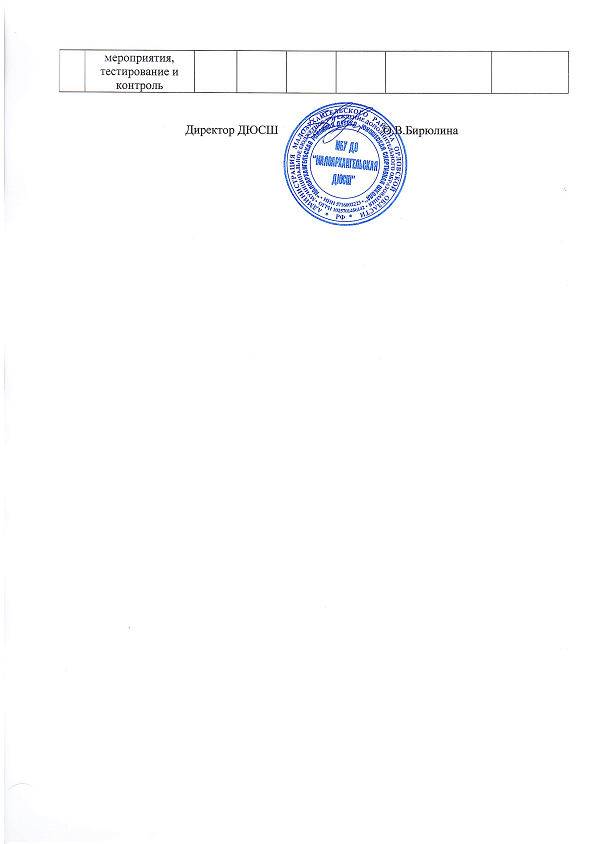 